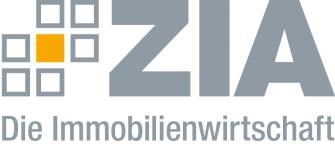 Pressemitteilung Kündigungsmoratorium läuft aus: Unternehmen verhalten sich vorbildlichBerlin, 30.06.2020 – Der Zentrale Immobilien Ausschuss ZIA, Spitzenverband der Immobilienwirtschaft, begrüßt das Vorhaben der Bundesregierung, das Kündigungsmoratorium auslaufen zu lassen. „Es ist richtig, dass jetzt die Zeichen für Bewegung gegeben werden. Ein verlängertes Moratorium hätte einen Zustand eingefroren, der die Wiederbelebung der Wirtschaft verhindert hätte“, so ZIA-Präsident Dr. Andreas Mattner. „Es gibt keine Kündigungen im Wohnungsbereich, weil sich die Immobilienunternehmen vorbildlich verhalten. Es wäre also nicht mehr ausgewogen, diesen größten Eingriff in die Privatautonomie beizubehalten.“ Der ZIA hatte sich in den vergangenen Wochen immer wieder für ein Auslaufen bei der Bundesregierung stark gemacht.Der ZIADer Zentrale Immobilien Ausschuss e.V. (ZIA) ist der Spitzenverband der Immobilienwirtschaft. Er spricht durch seine Mitglieder, darunter 28 Verbände, für rund 37.000 Unternehmen der Branche entlang der gesamten Wertschöpfungskette. Der ZIA gibt der Immobilienwirtschaft in ihrer ganzen Vielfalt eine umfassende und einheitliche Interessenvertretung, die ihrer Bedeutung für die Volkswirtschaft entspricht. Als Unternehmer- und Verbändeverband verleiht er der gesamten Immobilienwirtschaft eine Stimme auf nationaler und europäischer Ebene – und im Bundesverband der deutschen Industrie (BDI). Präsident des Verbandes ist Dr. Andreas Mattner.Kontakt André HentzZIA Zentraler Immobilien Ausschuss e.V. Leipziger Platz 9 10117 Berlin Tel.: 030 / 20 21 585 23E-Mail: andre.hentz@zia-deutschland.de  Internet: www.zia-deutschland.de 